ИНСТИТУТ ГОСУДАРСТВЕННОГО АДМИНИСТРИРОВАНИЯНАУЧНО-ПРАКТИЧЕСКАЯ КОНФЕРЕНЦИЯ«ЭКОНОМИЧЕСКИЕ, ЮРИДИЧЕСКИЕ,   АДМИНИСТРАТИВНЫЕ, КУЛЬТУРНЫЕ И СОЦИАЛЬНЫЕ НАПРАВЛЕНИЯРАЗВИТИЯ РОССИИ»(6-10 апреля 2009 г.)СБОРНИК НАУЧНЫХ ТРУДОВ ПРЕПОДАВАТЕЛЕЙ И СТУДЕНТОВМОСКВА    2009ИНСТИТУТ ГОСУДАРСТВЕННОГО АДМИНИСТРИРОВАНИЯСБОРНИК НАУЧНЫХ РАБОТ СТУДЕНТОВ И ПРЕПОДАВАТЕЛЕЙНаучные взгляды студентов и преподавателей на современные проблемы  развития России: экономические, юридические, социальные(5-9 апреля 2010)                                                 МОСКВА 2010ИНСТИТУТ ГОСУДАРСТВЕННОГО АДМИНИСТРИРОВАНИЯНАУЧНО-ПРАКТИЧЕСКАЯ КОНФЕРЕНЦИЯ«ИННОВАЦИОННОЕ РАЗВИТИЕ ПРОФЕССИОНАЛЬНЫХ КОМПЕТЕНЦИЙ»сборник научных трудов преподавателей и студентов института(4-9 апреля)МОСКВА  2011ИНСТИТУТ ГОСУДАРСТВЕННОГО АДМИНИСТРИРОВАНИЯНАУЧНО-ПРАКТИЧЕСКАЯ КОНФЕРЕНЦИЯ«ИНТЕГРАЛЬНЫЕ ИССЛЕДОВАНИЯ В НАУЧНОМ ПРОСТРАНСТВЕ»сборник научных трудов преподавателей и студентов института(9-13 апреля)МОСКВА  2012ИНСТИТУТ ГОСУДАРСТВЕННОГО АДМИНИСТРИРОВАНИЯНАУЧНО-ПРАКТИЧЕСКАЯ КОНФЕРЕНЦИЯ«НАУКА В ПОЛИТИКЕ И ПОЛИТИКА В НАУКЕ»сборник научных трудов преподавателей и студентов института(8-12 апреля)МОСКВА  2013ИНСТИТУТ ГОСУДАРСТВЕННОГО АДМИНИСТРИРОВАНИЯНАУЧНЫЕ ТРУДЫСТУДЕНТОВ И ПРЕПОДАВАТЕЛЕЙМАТЕРИАЛЫ СЕМИНАРОВ, ВЕБИНАРОВ, ТРЕНИНГОВ, ДИСКУССИЙСборник посвящен 20-летнему юбилею институтаМОСКВА 2014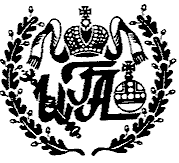 